Data                                                                                                                               Il coordinatore di classe -----------------                                                                                                             -------------------------------ISTITUTO COMPRENSIVO STATALE TORANO CASTELLO-SAN MARTINO DI FINITA - CERZETOISTITUTO COMPRENSIVO STATALE TORANO CASTELLO-SAN MARTINO DI FINITA - CERZETOISTITUTO COMPRENSIVO STATALE TORANO CASTELLO-SAN MARTINO DI FINITA - CERZETOISTITUTO COMPRENSIVO STATALE TORANO CASTELLO-SAN MARTINO DI FINITA - CERZETOISTITUTO COMPRENSIVO STATALE TORANO CASTELLO-SAN MARTINO DI FINITA - CERZETOISTITUTO COMPRENSIVO STATALE TORANO CASTELLO-SAN MARTINO DI FINITA - CERZETOISTITUTO COMPRENSIVO STATALE TORANO CASTELLO-SAN MARTINO DI FINITA - CERZETOPIANIFICAZIONE UDL/ UDA/ PROGETTO ED.CIVICA A.S.2022-2023PIANIFICAZIONE UDL/ UDA/ PROGETTO ED.CIVICA A.S.2022-2023PIANIFICAZIONE UDL/ UDA/ PROGETTO ED.CIVICA A.S.2022-2023PIANIFICAZIONE UDL/ UDA/ PROGETTO ED.CIVICA A.S.2022-2023PIANIFICAZIONE UDL/ UDA/ PROGETTO ED.CIVICA A.S.2022-2023PIANIFICAZIONE UDL/ UDA/ PROGETTO ED.CIVICA A.S.2022-2023PIANIFICAZIONE UDL/ UDA/ PROGETTO ED.CIVICA A.S.2022-2023SCUOLA SECONDARIA DI I GRADO CLASSE TERZASEDE DI____________________SCUOLA SECONDARIA DI I GRADO CLASSE TERZASEDE DI____________________SCUOLA SECONDARIA DI I GRADO CLASSE TERZASEDE DI____________________SCUOLA SECONDARIA DI I GRADO CLASSE TERZASEDE DI____________________SCUOLA SECONDARIA DI I GRADO CLASSE TERZASEDE DI____________________SCUOLA SECONDARIA DI I GRADO CLASSE TERZASEDE DI____________________SCUOLA SECONDARIA DI I GRADO CLASSE TERZASEDE DI____________________CLASSESEZIONESEZIONESEZIONESEZIONEPLESSOPLESSOX CLASSI TERZETUTTETUTTETUTTETUTTETUTTITUTTIPLURICLASSECOORDINATORE DI CLASSEREFENTE SCOLASTICO ED.CIVICAPROF.SSA SIMONETTA D’ALESSANDROPROF.SSA SIMONETTA D’ALESSANDROPROF.SSA SIMONETTA D’ALESSANDROPROF.SSA SIMONETTA D’ALESSANDROPROF.SSA SIMONETTA D’ALESSANDROPROF.SSA SIMONETTA D’ALESSANDROTITOLO UDL/UDA/PROGETTOIL MONDO CHE VERRÀ: PACE E SVILUPPO SOSTENIBILE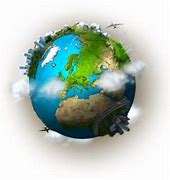 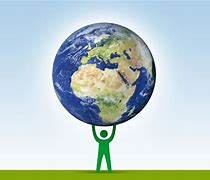 GOAL 7: Assicurare l’energia pulita e accessibile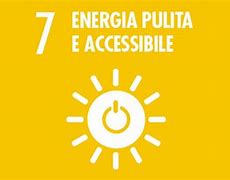 OBIETTIVI:7.1 Entro il 2030, garantire l'accesso universale ai servizi energetici a prezzi accessibili, affidabili e moderni 7.2 Entro il 2030, aumentare notevolmente la quota di energie rinnovabili nel mix energetico globale 7.3 Entro il 2030, raddoppiare il tasso globale di miglioramento dell'efficienza energeticaGOAL 7: Assicurare l’energia pulita e accessibileOBIETTIVI:7.1 Entro il 2030, garantire l'accesso universale ai servizi energetici a prezzi accessibili, affidabili e moderni 7.2 Entro il 2030, aumentare notevolmente la quota di energie rinnovabili nel mix energetico globale 7.3 Entro il 2030, raddoppiare il tasso globale di miglioramento dell'efficienza energeticaGOAL 7: Assicurare l’energia pulita e accessibileOBIETTIVI:7.1 Entro il 2030, garantire l'accesso universale ai servizi energetici a prezzi accessibili, affidabili e moderni 7.2 Entro il 2030, aumentare notevolmente la quota di energie rinnovabili nel mix energetico globale 7.3 Entro il 2030, raddoppiare il tasso globale di miglioramento dell'efficienza energeticaGOAL 7: Assicurare l’energia pulita e accessibileOBIETTIVI:7.1 Entro il 2030, garantire l'accesso universale ai servizi energetici a prezzi accessibili, affidabili e moderni 7.2 Entro il 2030, aumentare notevolmente la quota di energie rinnovabili nel mix energetico globale 7.3 Entro il 2030, raddoppiare il tasso globale di miglioramento dell'efficienza energeticaGOAL 7: Assicurare l’energia pulita e accessibileOBIETTIVI:7.1 Entro il 2030, garantire l'accesso universale ai servizi energetici a prezzi accessibili, affidabili e moderni 7.2 Entro il 2030, aumentare notevolmente la quota di energie rinnovabili nel mix energetico globale 7.3 Entro il 2030, raddoppiare il tasso globale di miglioramento dell'efficienza energeticaGOAL 7: Assicurare l’energia pulita e accessibileOBIETTIVI:7.1 Entro il 2030, garantire l'accesso universale ai servizi energetici a prezzi accessibili, affidabili e moderni 7.2 Entro il 2030, aumentare notevolmente la quota di energie rinnovabili nel mix energetico globale 7.3 Entro il 2030, raddoppiare il tasso globale di miglioramento dell'efficienza energeticaTITOLO UDL/UDA/PROGETTOIL MONDO CHE VERRÀ: PACE E SVILUPPO SOSTENIBILEGOAL 16: PACE, GIUSTIZIA E ISTITUZIONI SOLIDE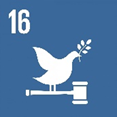 OBIETTIVI: 16.a Rafforzare le istituzioni nazionali, anche attraverso la cooperazione internazionale, per costruire maggiore capacità a tutti i livelli, in particolare nei paesi in via di sviluppo, per prevenire la violenza e combattere il terrorismo e la criminalità 16.b Promuovere e far rispettare le leggi e le politiche non discriminatorie per lo sviluppo sostenibiliGOAL 16: PACE, GIUSTIZIA E ISTITUZIONI SOLIDEOBIETTIVI: 16.a Rafforzare le istituzioni nazionali, anche attraverso la cooperazione internazionale, per costruire maggiore capacità a tutti i livelli, in particolare nei paesi in via di sviluppo, per prevenire la violenza e combattere il terrorismo e la criminalità 16.b Promuovere e far rispettare le leggi e le politiche non discriminatorie per lo sviluppo sostenibiliGOAL 16: PACE, GIUSTIZIA E ISTITUZIONI SOLIDEOBIETTIVI: 16.a Rafforzare le istituzioni nazionali, anche attraverso la cooperazione internazionale, per costruire maggiore capacità a tutti i livelli, in particolare nei paesi in via di sviluppo, per prevenire la violenza e combattere il terrorismo e la criminalità 16.b Promuovere e far rispettare le leggi e le politiche non discriminatorie per lo sviluppo sostenibiliGOAL 16: PACE, GIUSTIZIA E ISTITUZIONI SOLIDEOBIETTIVI: 16.a Rafforzare le istituzioni nazionali, anche attraverso la cooperazione internazionale, per costruire maggiore capacità a tutti i livelli, in particolare nei paesi in via di sviluppo, per prevenire la violenza e combattere il terrorismo e la criminalità 16.b Promuovere e far rispettare le leggi e le politiche non discriminatorie per lo sviluppo sostenibiliGOAL 16: PACE, GIUSTIZIA E ISTITUZIONI SOLIDEOBIETTIVI: 16.a Rafforzare le istituzioni nazionali, anche attraverso la cooperazione internazionale, per costruire maggiore capacità a tutti i livelli, in particolare nei paesi in via di sviluppo, per prevenire la violenza e combattere il terrorismo e la criminalità 16.b Promuovere e far rispettare le leggi e le politiche non discriminatorie per lo sviluppo sostenibiliGOAL 16: PACE, GIUSTIZIA E ISTITUZIONI SOLIDEOBIETTIVI: 16.a Rafforzare le istituzioni nazionali, anche attraverso la cooperazione internazionale, per costruire maggiore capacità a tutti i livelli, in particolare nei paesi in via di sviluppo, per prevenire la violenza e combattere il terrorismo e la criminalità 16.b Promuovere e far rispettare le leggi e le politiche non discriminatorie per lo sviluppo sostenibiliMOTIVAZIONE FORMATIVA DELLA SCELTA – ANALISI DEI BISOGNI DELLA CLASSETITOLO UDL/UDA/PROGETTOSEZIONE 1. – RIFERIMENTI AL CURRICOLO DI ED.CIVICA E ALLA CERTIFICAZIONE DELLE COMPETENZESEZIONE 1. – RIFERIMENTI AL CURRICOLO DI ED.CIVICA E ALLA CERTIFICAZIONE DELLE COMPETENZESEZIONE 1. – RIFERIMENTI AL CURRICOLO DI ED.CIVICA E ALLA CERTIFICAZIONE DELLE COMPETENZESEZIONE 1. – RIFERIMENTI AL CURRICOLO DI ED.CIVICA E ALLA CERTIFICAZIONE DELLE COMPETENZESEZIONE 1. – RIFERIMENTI AL CURRICOLO DI ED.CIVICA E ALLA CERTIFICAZIONE DELLE COMPETENZESEZIONE 1. – RIFERIMENTI AL CURRICOLO DI ED.CIVICA E ALLA CERTIFICAZIONE DELLE COMPETENZESEZIONE 1. – RIFERIMENTI AL CURRICOLO DI ED.CIVICA E ALLA CERTIFICAZIONE DELLE COMPETENZENUCLEI TEMATICI FONDAMENTALI1COSTITUZIONE, diritto (nazionale e internazionale), legalità e solidarietà     COSTITUZIONE, diritto (nazionale e internazionale), legalità e solidarietà     COSTITUZIONE, diritto (nazionale e internazionale), legalità e solidarietà     COSTITUZIONE, diritto (nazionale e internazionale), legalità e solidarietà     COSTITUZIONE, diritto (nazionale e internazionale), legalità e solidarietà     NUCLEI TEMATICI FONDAMENTALI2SVILUPPO SOSTENIBILE, educazione ambientale, conoscenza e tutela del patrimonio e del territorioSVILUPPO SOSTENIBILE, educazione ambientale, conoscenza e tutela del patrimonio e del territorioSVILUPPO SOSTENIBILE, educazione ambientale, conoscenza e tutela del patrimonio e del territorioSVILUPPO SOSTENIBILE, educazione ambientale, conoscenza e tutela del patrimonio e del territorioSVILUPPO SOSTENIBILE, educazione ambientale, conoscenza e tutela del patrimonio e del territorioNUCLEI TEMATICI FONDAMENTALI3CITTADINANZA DIGITALECITTADINANZA DIGITALECITTADINANZA DIGITALECITTADINANZA DIGITALECITTADINANZA DIGITALECOMPETENZE ED. CIVICAdal curricolo di Ed. CivicaCOMPETENZE ED. CIVICAdal curricolo di Ed. CivicaCOMPETENZE ED. CIVICAdal curricolo di Ed. CivicaCOMPETENZE ED. CIVICAdal curricolo di Ed. CivicaCOMPETENZE ED. CIVICAdal curricolo di Ed. CivicaMACRO - COMPETENZE DISCIPLINARIdalla certificazione delle competenzeMACRO - COMPETENZE DISCIPLINARIdalla certificazione delle competenzeMACRO - COMPETENZE DISCIPLINARIdalla certificazione delle competenzeMACRO - COMPETENZE DISCIPLINARIdalla certificazione delle competenzeOBIETTIVI formativi dal curricolo di Ed. Civica e/o dal CV di IstitutoALUNNI BESsi rimanda al PEI o al PDPCONTENUTIdal curricolo di Ed. Civica e/o dal CV di IstitutoFASI DI ESECUZIONE GLOBALI DELL’UDL/UDA/PROGETTOPresentazione, consegna del documento di lavoro e definizione gruppi.Raccolta delle informazioni.Riorganizzazione delle informazioni e del materiale prodotto.Progettazione e realizzazione del prodotto finale.Condivisione e riflessione dell’esperienza.………………………..Presentazione, consegna del documento di lavoro e definizione gruppi.Raccolta delle informazioni.Riorganizzazione delle informazioni e del materiale prodotto.Progettazione e realizzazione del prodotto finale.Condivisione e riflessione dell’esperienza.………………………..Presentazione, consegna del documento di lavoro e definizione gruppi.Raccolta delle informazioni.Riorganizzazione delle informazioni e del materiale prodotto.Progettazione e realizzazione del prodotto finale.Condivisione e riflessione dell’esperienza.………………………..Presentazione, consegna del documento di lavoro e definizione gruppi.Raccolta delle informazioni.Riorganizzazione delle informazioni e del materiale prodotto.Progettazione e realizzazione del prodotto finale.Condivisione e riflessione dell’esperienza.………………………..Presentazione, consegna del documento di lavoro e definizione gruppi.Raccolta delle informazioni.Riorganizzazione delle informazioni e del materiale prodotto.Progettazione e realizzazione del prodotto finale.Condivisione e riflessione dell’esperienza.………………………..Presentazione, consegna del documento di lavoro e definizione gruppi.Raccolta delle informazioni.Riorganizzazione delle informazioni e del materiale prodotto.Progettazione e realizzazione del prodotto finale.Condivisione e riflessione dell’esperienza.………………………..SEZIONE N.2 – METODOLOGIASEZIONE N.2 – METODOLOGIASEZIONE N.2 – METODOLOGIASEZIONE N.2 – METODOLOGIASEZIONE N.2 – METODOLOGIASEZIONE N.2 – METODOLOGIASEZIONE N.2 – METODOLOGIAMETODOLOGIA DI LAVOROLezione frontale e partecipata;Didattica laboratoriale;Cooperative learning;Peer tutoring;Flipped classroomLavoro individuale a casa;Ricerca in internet;Problem-solving.Futur labs………………………………………….Lezione frontale e partecipata;Didattica laboratoriale;Cooperative learning;Peer tutoring;Flipped classroomLavoro individuale a casa;Ricerca in internet;Problem-solving.Futur labs………………………………………….Lezione frontale e partecipata;Didattica laboratoriale;Cooperative learning;Peer tutoring;Flipped classroomLavoro individuale a casa;Ricerca in internet;Problem-solving.Futur labs………………………………………….Lezione frontale e partecipata;Didattica laboratoriale;Cooperative learning;Peer tutoring;Flipped classroomLavoro individuale a casa;Ricerca in internet;Problem-solving.Futur labs………………………………………….Lezione frontale e partecipata;Didattica laboratoriale;Cooperative learning;Peer tutoring;Flipped classroomLavoro individuale a casa;Ricerca in internet;Problem-solving.Futur labs………………………………………….Lezione frontale e partecipata;Didattica laboratoriale;Cooperative learning;Peer tutoring;Flipped classroomLavoro individuale a casa;Ricerca in internet;Problem-solving.Futur labs………………………………………….ATTIVITA’ indicazione generale delle attività da svolgere nell’attuazione dell’UDL/UDA/PROGETTOConsultazione di documenti ( Costituzione, Statuti, ecc.)Letture di testi specificiLetture di riviste specializzate.Progettazione di mappe e/o schemi.Ascolto di brani – discorsi – canti- musiche……………………………………………………………………………………Consultazione di documenti ( Costituzione, Statuti, ecc.)Letture di testi specificiLetture di riviste specializzate.Progettazione di mappe e/o schemi.Ascolto di brani – discorsi – canti- musiche……………………………………………………………………………………Consultazione di documenti ( Costituzione, Statuti, ecc.)Letture di testi specificiLetture di riviste specializzate.Progettazione di mappe e/o schemi.Ascolto di brani – discorsi – canti- musiche……………………………………………………………………………………Consultazione di documenti ( Costituzione, Statuti, ecc.)Letture di testi specificiLetture di riviste specializzate.Progettazione di mappe e/o schemi.Ascolto di brani – discorsi – canti- musiche……………………………………………………………………………………Consultazione di documenti ( Costituzione, Statuti, ecc.)Letture di testi specificiLetture di riviste specializzate.Progettazione di mappe e/o schemi.Ascolto di brani – discorsi – canti- musiche……………………………………………………………………………………Consultazione di documenti ( Costituzione, Statuti, ecc.)Letture di testi specificiLetture di riviste specializzate.Progettazione di mappe e/o schemi.Ascolto di brani – discorsi – canti- musiche……………………………………………………………………………………SEZIONE N. 3 – PRODOTTO FINALESEZIONE N. 3 – PRODOTTO FINALESEZIONE N. 3 – PRODOTTO FINALESEZIONE N. 3 – PRODOTTO FINALESEZIONE N. 3 – PRODOTTO FINALESEZIONE N. 3 – PRODOTTO FINALESEZIONE N. 3 – PRODOTTO FINALEPPTEBOOKELABORATO GRAFICOPAGINA WEBPPTEBOOKELABORATO GRAFICOPAGINA WEBPPTEBOOKELABORATO GRAFICOPAGINA WEBPPTEBOOKELABORATO GRAFICOPAGINA WEBSITO WEBCARTELLONERACCONTO…………………………………..SITO WEBCARTELLONERACCONTO…………………………………..SITO WEBCARTELLONERACCONTO…………………………………..SEZIONE N.4 -  VERIFICA E VALUTAZIONESEZIONE N.4 -  VERIFICA E VALUTAZIONESEZIONE N.4 -  VERIFICA E VALUTAZIONESEZIONE N.4 -  VERIFICA E VALUTAZIONESEZIONE N.4 -  VERIFICA E VALUTAZIONESEZIONE N.4 -  VERIFICA E VALUTAZIONESEZIONE N.4 -  VERIFICA E VALUTAZIONEOSSERVAZIONI DI PROCESSO da adattare per la classe o per la sezioneOSSERVAZIONI DI PROCESSO da adattare per la classe o per la sezioneOSSERVAZIONI DI PROCESSO da adattare per la classe o per la sezioneOSSERVAZIONI DI PROCESSO da adattare per la classe o per la sezioneOSSERVAZIONI DI PROCESSO da adattare per la classe o per la sezioneOSSERVAZIONI DI PROCESSO da adattare per la classe o per la sezioneOSSERVAZIONI DI PROCESSO da adattare per la classe o per la sezioneINDICATORIPartecipazione e impegnoLivello di coinvolgimento e di partecipazione alle attività e ai lavori di gruppo previsti, Livello di cooperazione, capacità di interazione col gruppo e con i docenti, Capacità di usufruire di abilità e conoscenze pregresse per l’acquisizione di nuove competenze.Capacità comunicative ed espressiveAutonomiaCapacità logiche, critiche e creativeAutovalutazioneGestione dei tempi………………………………………………INDICATORIPartecipazione e impegnoLivello di coinvolgimento e di partecipazione alle attività e ai lavori di gruppo previsti, Livello di cooperazione, capacità di interazione col gruppo e con i docenti, Capacità di usufruire di abilità e conoscenze pregresse per l’acquisizione di nuove competenze.Capacità comunicative ed espressiveAutonomiaCapacità logiche, critiche e creativeAutovalutazioneGestione dei tempi………………………………………………INDICATORIPartecipazione e impegnoLivello di coinvolgimento e di partecipazione alle attività e ai lavori di gruppo previsti, Livello di cooperazione, capacità di interazione col gruppo e con i docenti, Capacità di usufruire di abilità e conoscenze pregresse per l’acquisizione di nuove competenze.Capacità comunicative ed espressiveAutonomiaCapacità logiche, critiche e creativeAutovalutazioneGestione dei tempi………………………………………………LivelliA AvanzatoL’alunno/a svolge compiti e risolve problemi complessi, mostrando padronanza nell’uso delle conoscenze e delle abilità;  propone e sostiene le proprie opinioni e assume in modo responsabile decisioni consapevoli.B  IntermedioL’alunno/a svolge compiti e risolve problemi in situazioni nuove, compie scelte consapevoli, mostrando di saper utilizzare le conoscenze e le abilità acquisite.C Base L’alunno/a svolge compiti semplici anche in situazioni nuove, mostrando di possedere conoscenze e abilità fondamentali e di saper applicare basilari regole e procedure apprese.D InizialeL’alunno/a, se opportunamente guidato/a, svolge compiti semplici in situazioni note.LivelliA AvanzatoL’alunno/a svolge compiti e risolve problemi complessi, mostrando padronanza nell’uso delle conoscenze e delle abilità;  propone e sostiene le proprie opinioni e assume in modo responsabile decisioni consapevoli.B  IntermedioL’alunno/a svolge compiti e risolve problemi in situazioni nuove, compie scelte consapevoli, mostrando di saper utilizzare le conoscenze e le abilità acquisite.C Base L’alunno/a svolge compiti semplici anche in situazioni nuove, mostrando di possedere conoscenze e abilità fondamentali e di saper applicare basilari regole e procedure apprese.D InizialeL’alunno/a, se opportunamente guidato/a, svolge compiti semplici in situazioni note.LivelliA AvanzatoL’alunno/a svolge compiti e risolve problemi complessi, mostrando padronanza nell’uso delle conoscenze e delle abilità;  propone e sostiene le proprie opinioni e assume in modo responsabile decisioni consapevoli.B  IntermedioL’alunno/a svolge compiti e risolve problemi in situazioni nuove, compie scelte consapevoli, mostrando di saper utilizzare le conoscenze e le abilità acquisite.C Base L’alunno/a svolge compiti semplici anche in situazioni nuove, mostrando di possedere conoscenze e abilità fondamentali e di saper applicare basilari regole e procedure apprese.D InizialeL’alunno/a, se opportunamente guidato/a, svolge compiti semplici in situazioni note.LivelliA AvanzatoL’alunno/a svolge compiti e risolve problemi complessi, mostrando padronanza nell’uso delle conoscenze e delle abilità;  propone e sostiene le proprie opinioni e assume in modo responsabile decisioni consapevoli.B  IntermedioL’alunno/a svolge compiti e risolve problemi in situazioni nuove, compie scelte consapevoli, mostrando di saper utilizzare le conoscenze e le abilità acquisite.C Base L’alunno/a svolge compiti semplici anche in situazioni nuove, mostrando di possedere conoscenze e abilità fondamentali e di saper applicare basilari regole e procedure apprese.D InizialeL’alunno/a, se opportunamente guidato/a, svolge compiti semplici in situazioni note.VERIFICA DELLE CONOSCENZE E DELLE ABILITA’VERIFICA DELLE CONOSCENZE E DELLE ABILITA’VERIFICA DELLE CONOSCENZE E DELLE ABILITA’Tipologie:Verifiche formative e sommativeDomande e quesiti a scelta multiplaProduzione grafica /scritta/ oraleProva pratica………………………………………………………Tipologie:Verifiche formative e sommativeDomande e quesiti a scelta multiplaProduzione grafica /scritta/ oraleProva pratica………………………………………………………Tipologie:Verifiche formative e sommativeDomande e quesiti a scelta multiplaProduzione grafica /scritta/ oraleProva pratica………………………………………………………Tipologie:Verifiche formative e sommativeDomande e quesiti a scelta multiplaProduzione grafica /scritta/ oraleProva pratica………………………………………………………VERIFICA DELLA/E COMPETENZA/EVERIFICA DELLA/E COMPETENZA/EVERIFICA DELLA/E COMPETENZA/ETipologie:Rubrica di valutazione delle competenzeRubrica di valutazione dell’elaborato finaleDiario di bordoSchede di autovalutazione dell’alunno………………………………………………………………………….Tipologie:Rubrica di valutazione delle competenzeRubrica di valutazione dell’elaborato finaleDiario di bordoSchede di autovalutazione dell’alunno………………………………………………………………………….Tipologie:Rubrica di valutazione delle competenzeRubrica di valutazione dell’elaborato finaleDiario di bordoSchede di autovalutazione dell’alunno………………………………………………………………………….Tipologie:Rubrica di valutazione delle competenzeRubrica di valutazione dell’elaborato finaleDiario di bordoSchede di autovalutazione dell’alunno………………………………………………………………………….VALUTAZIONEVALUTAZIONEVALUTAZIONEVALUTAZIONEVALUTAZIONEVALUTAZIONEVALUTAZIONELa valutazione delle conoscenze e delle abilità seguirà le modalità, indicazioni  e le griglie del PTOFLa valutazione delle conoscenze e delle abilità seguirà le modalità, indicazioni  e le griglie del PTOFLa valutazione delle conoscenze e delle abilità seguirà le modalità, indicazioni  e le griglie del PTOFLa valutazione delle conoscenze e delle abilità seguirà le modalità, indicazioni  e le griglie del PTOFLa valutazione delle conoscenze e delle abilità seguirà le modalità, indicazioni  e le griglie del PTOFLa valutazione delle conoscenze e delle abilità seguirà le modalità, indicazioni  e le griglie del PTOFLa valutazione delle conoscenze e delle abilità seguirà le modalità, indicazioni  e le griglie del PTOFVALUTAZIONE DEL PRODOTTO FINALE  INDICATORIcorrettezza e completezza, precisione, funzionalità, efficacia e capacità espositiva…………………………………………………………………….VALUTAZIONE DEL PRODOTTO FINALE  INDICATORIcorrettezza e completezza, precisione, funzionalità, efficacia e capacità espositiva…………………………………………………………………….VALUTAZIONE DEL PRODOTTO FINALE  INDICATORIcorrettezza e completezza, precisione, funzionalità, efficacia e capacità espositiva…………………………………………………………………….VALUTAZIONE DEL PRODOTTO FINALE  INDICATORIcorrettezza e completezza, precisione, funzionalità, efficacia e capacità espositiva…………………………………………………………………….VALUTAZIONE DEL PRODOTTO FINALE  INDICATORIcorrettezza e completezza, precisione, funzionalità, efficacia e capacità espositiva…………………………………………………………………….VALUTAZIONE DEL PRODOTTO FINALE  INDICATORIcorrettezza e completezza, precisione, funzionalità, efficacia e capacità espositiva…………………………………………………………………….VALUTAZIONE DEL PRODOTTO FINALE  INDICATORIcorrettezza e completezza, precisione, funzionalità, efficacia e capacità espositiva…………………………………………………………………….La valutazione delle competenze sarà orientata sulle osservazioni di processo e sulla realizzazione del prodotto finale; tenendo in dovuta considerazione gli elementi valutativi relativi alle conoscenze e alle abilità.La valutazione delle competenze sarà orientata sulle osservazioni di processo e sulla realizzazione del prodotto finale; tenendo in dovuta considerazione gli elementi valutativi relativi alle conoscenze e alle abilità.La valutazione delle competenze sarà orientata sulle osservazioni di processo e sulla realizzazione del prodotto finale; tenendo in dovuta considerazione gli elementi valutativi relativi alle conoscenze e alle abilità.La valutazione delle competenze sarà orientata sulle osservazioni di processo e sulla realizzazione del prodotto finale; tenendo in dovuta considerazione gli elementi valutativi relativi alle conoscenze e alle abilità.La valutazione delle competenze sarà orientata sulle osservazioni di processo e sulla realizzazione del prodotto finale; tenendo in dovuta considerazione gli elementi valutativi relativi alle conoscenze e alle abilità.La valutazione delle competenze sarà orientata sulle osservazioni di processo e sulla realizzazione del prodotto finale; tenendo in dovuta considerazione gli elementi valutativi relativi alle conoscenze e alle abilità.La valutazione delle competenze sarà orientata sulle osservazioni di processo e sulla realizzazione del prodotto finale; tenendo in dovuta considerazione gli elementi valutativi relativi alle conoscenze e alle abilità.SEZIONE N.5 – ORGANIZZAZIONE+ TEMPI +MODALITA’ DI SVOLGIMENTOSEZIONE N.5 – ORGANIZZAZIONE+ TEMPI +MODALITA’ DI SVOLGIMENTOSEZIONE N.5 – ORGANIZZAZIONE+ TEMPI +MODALITA’ DI SVOLGIMENTOSEZIONE N.5 – ORGANIZZAZIONE+ TEMPI +MODALITA’ DI SVOLGIMENTOSEZIONE N.5 – ORGANIZZAZIONE+ TEMPI +MODALITA’ DI SVOLGIMENTOSEZIONE N.5 – ORGANIZZAZIONE+ TEMPI +MODALITA’ DI SVOLGIMENTOSEZIONE N.5 – ORGANIZZAZIONE+ TEMPI +MODALITA’ DI SVOLGIMENTODISCIPLINE COINVOLTE                    TOTALE ORE 33DISCIPLINE COINVOLTE                    TOTALE ORE 33DISCIPLINE COINVOLTE                    TOTALE ORE 33DISCIPLINE COINVOLTE                    TOTALE ORE 33DISCIPLINE COINVOLTE                    TOTALE ORE 33DISCIPLINE COINVOLTE                    TOTALE ORE 33DISCIPLINE COINVOLTE                    TOTALE ORE 33ITALIANO   N.ORE_________STORIA N.ORE_________GEOGRAFIA N.ORE_________MUSICA N.ORE_________MATEMATICA N.ORE_________SCIENZE N.ORE_________ITALIANO   N.ORE_________STORIA N.ORE_________GEOGRAFIA N.ORE_________MUSICA N.ORE_________MATEMATICA N.ORE_________SCIENZE N.ORE_________ITALIANO   N.ORE_________STORIA N.ORE_________GEOGRAFIA N.ORE_________MUSICA N.ORE_________MATEMATICA N.ORE_________SCIENZE N.ORE_________ITALIANO   N.ORE_________STORIA N.ORE_________GEOGRAFIA N.ORE_________MUSICA N.ORE_________MATEMATICA N.ORE_________SCIENZE N.ORE_________TECNOLOGIA N.ORE_________ARTE N.ORE_________L. INGLESE N.ORE_________L.FRANCESE N.ORE_________ED.FISICA N.ORE_________IRC N.ORE_________TECNOLOGIA N.ORE_________ARTE N.ORE_________L. INGLESE N.ORE_________L.FRANCESE N.ORE_________ED.FISICA N.ORE_________IRC N.ORE_________TECNOLOGIA N.ORE_________ARTE N.ORE_________L. INGLESE N.ORE_________L.FRANCESE N.ORE_________ED.FISICA N.ORE_________IRC N.ORE_________TEMPITEMPITEMPITEMPISTRUMENTI E RISORSESTRUMENTI E RISORSESTRUMENTI E RISORSESTRUMENTI E RISORSEManuali scolastici; Schede di lavoro fornite dai docenti; Materiale multimediale e in rete,………………………………………………….Manuali scolastici; Schede di lavoro fornite dai docenti; Materiale multimediale e in rete,………………………………………………….Manuali scolastici; Schede di lavoro fornite dai docenti; Materiale multimediale e in rete,………………………………………………….SPAZIIN PRESENZAIN PRESENZAIN PRESENZAIN DDI MISTAIN DDI MISTAIN DDISPAZIAuleLaboratoriSpazi esterni alla scuola……………………AuleLaboratoriSpazi esterni alla scuola……………………AuleLaboratoriSpazi esterni alla scuola……………………AuleLaboratoriPiattaforma -MteamsAuleLaboratoriPiattaforma -MteamsPiattaforma Mteams